Circumference of a CircleSolutions for the assessment Circumference of a CircleName :Class :Date :Mark :/7%1) Name the labelled parts of the circle below.
Choose from the following words: circumference, centre, radius, diameter[1]  2) Find the circumference of the circle pictured below, rounding your answer to 3 significant figures






     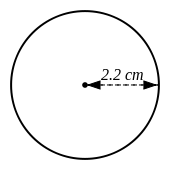 [1]  3) A circle has a radius of 5.4 cm. Find the circumference of the circle, rounding your answer to 3 significant figures.

      [1]  4) Find the circumference of the circle pictured below, rounding your answer to 3 significant figures






     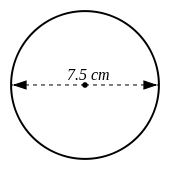 [1]  5) The diameter of a circle is 15 cm. Find the circumference of the circle, rounding your answer to 3 significant figures.

      [1]  6) Find the radius of a circle, where the circumference is: 

      8.6 cm[1]  7) Find the diameter of a circle, where the circumference is: 

      7.1 cm[1]  1) 1 = diameter, 2 = radius, 3 = centre, 4 = circumference2) Circumference = 13.8 cm3) Circumference = 33.9 cm4) Circumference = 23.6 cm5) Circumference = 47.1 cm6) Radius = 1.37 cm7) Diameter = 2.26 cm